PROPOSTA DE PRODUÇÃOA partir da leitura dos textos motivadores seguintes e com base nos conhecimentos construídos ao longo de sua formação, redija texto dissertativo-argumentativo em norma-padrão da língua portuguesa sobre o tema Desafios para a conciliação da Biotecnologia e a Ética , apresentando proposta de intervenção, que respeite os direitos humanos. Selecione, organize e relacione, de forma coerente e coesa, argumentos e fatos para defesa de seu ponto de vista. Texto I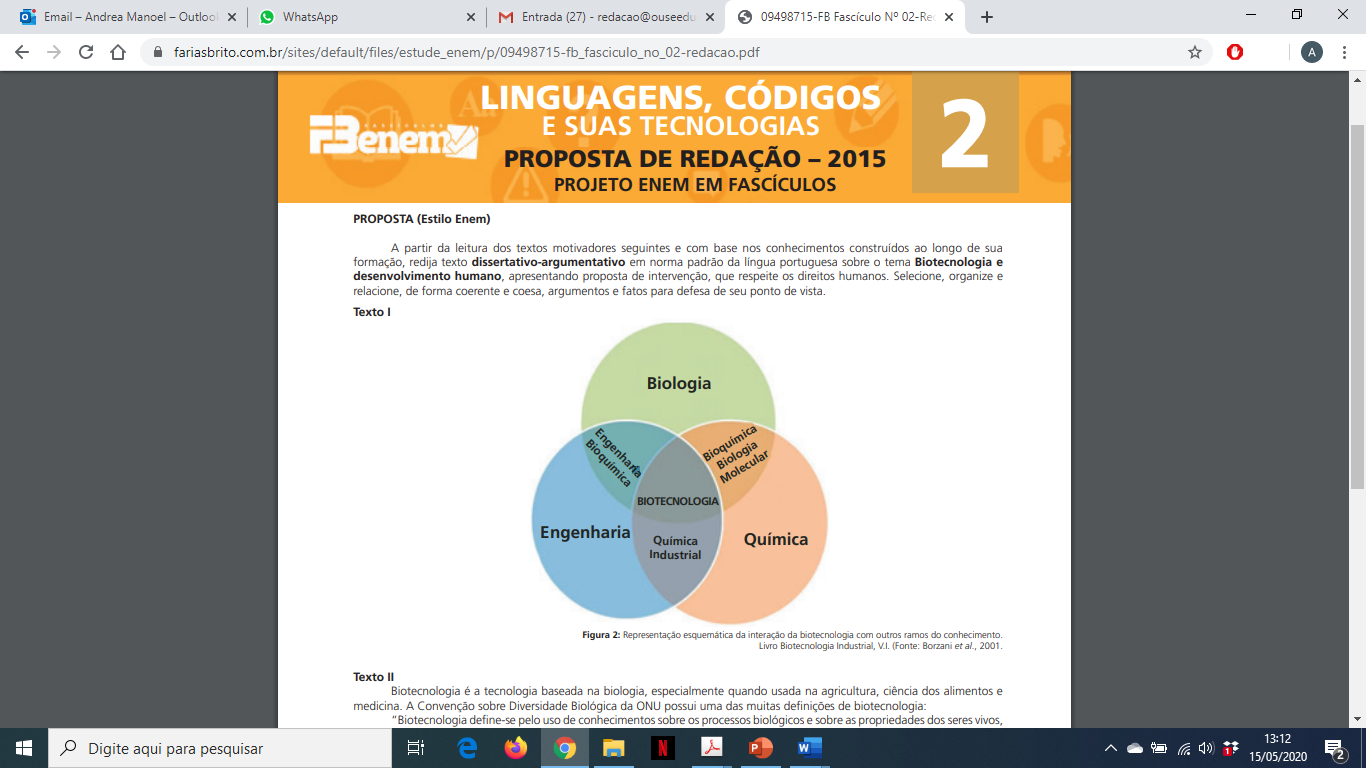 Texto II Biotecnologia é a tecnologia baseada na biologia, especialmente quando usada na agricultura, ciência dos alimentos e medicina. A Convenção sobre Diversidade Biológica da ONU possui uma das muitas definições de biotecnologia: “Biotecnologia define-se pelo uso de conhecimentos sobre os processos biológicos e sobre as propriedades dos seres vivos, com o fim de resolver problemas e criar produtos de utilidade.” A definição ampla de biotecnologia é o uso de organismos vivos ou parte deles, para a produção de bens e serviços. Nessa definição se enquadra um conjunto de atividades que o homem vem desenvolvendo há milhares de anos, como a produção de alimentos fermentados (pão, vinho, iogurte, cerveja e outros). Por outro lado, a biotecnologia moderna se considera aquela que faz uso da informação genética, incorporando técnicas de DNA recombinante. A biotecnologia combina disciplinas tais como genética, biologia molecular, bioquímica, embriologia e biologia celular, com a engenharia química, tecnologia da informação, robótica, bioética e o biodireito, entre outras. Segundo a Convenção sobre Diversidade Biológica da ONU, biotecnologia significa “qualquer aplicação tecnológica que use sistemas biológicos, organismos vivos ou derivados destes, para fazer ou modificar produtos ou processos para usos específicos.” Disponível em: https://pt.wikipedia.org/wiki/Biotecnologia. Acesso em 15/06/2015.Texto IIIVocê já deve ter ouvido muitas notícias e até mesmo lido e estudado sobre os efeitos nocivos de alimentos transgênicos, e muita discussão política já foi anunciada nos Estados Unidos, na Europa e aqui no Brasil, criticando este tipo de técnica e disseminando a ideia de que alimentos geneticamente modificados devem ser evitados. Entretanto, com o crescimento exponencial da população mundial, técnicas biotecnológicas são necessárias para que haja alimentos disponíveis para a população, pois caso contrário, a escassez de alimentos seria uma tragédia de proporções globais.Assim como em ferramentas ou técnicas, não é a ciência em si que é boa ou ruim. O uso que se faz dela a torna prejudicial ou benéfica à humanidade e a coletividade.Esses questionamentos se dão pelos indícios de consequências ruins para a saúde humana e animal, além de impactos ambientais. Entretanto, ainda não há consenso ou a certeza de efeitos causados pela modificação microbiológica nem a curto, nem a longo prazo. É fato que alterações desse tipo interferem no equilíbrio da natureza, de forma pretensamente controlada pelo homem, mas interfere, assim como pode causar o fenômeno chamado "poluição genética• pela Impossibilidade de se controlar os efeitos a longo prazo da disseminação de organismos geneticamente modificados no melo ambiente. Tudo isso, além das questões éticas envolvidas na clonagem de seres vivos. [...]São questionamentos que fizeram surgir uma nova área relacionada à filosofia: a bioética, que pretende estudar os problemas e implicações morais decorrentes dos processos biotecnológicos, como a utilização de seres vivos em experimentos, assim como a produção de seres vivos modificados, a legitimidade de experimentos com seres humanos etc.Superguia Enem Atualidades. Edição 3. 2018. Ed. Alto Astral. P. 55 e 56.Para ajudar na argumentação: Filmes e séries sobre o tema da biotecnologia - https://profissaobiotec.com.br/8-series-e-filmes-de-ficcao-que-abordam-biotecnologia/Livros sobre o tema biotecnologia - https://profissaobiotec.com.br/7-livros-relacionados-biotecnologia/Novela sobre o tema biotecnologia - https://profissaobiotec.com.br/a-biotecnologia-medica-na-novela-das-oito/ Games sobre o tema biotecnologia - https://profissaobiotec.com.br/5-games-online-para-jogar-e-ajudar-a-biotecnologia/Especialistas sobre o tema biotecnologia - https://www.embrapa.br/busca-de-noticias/-/noticia/38179093/especialistas-falam-de-biotecnologia-e-mudancas-climaticas-em-evento-da-embrapa 